执行蒙特利尔议定书    多边基金执行委员会	第八十八次会议2021年11月15至19日，蒙特利尔临时议程会议开幕。组织事项：通过议程；工作安排。秘书处的活动。财务事项：收支情况；关于余额和资金供应情况的报告；多边基金账户：2020年决算；2020年账户核对。基金秘书处2022年、2023年核定预算和2024年拟议预算。国家方案数据和履约前景。评价：参照各执行机构的业务计划评价其业绩；维修行业能效评价的案头研究；2022年监测和评价工作方案草案。方案执行情况：截至2020年12月31日的进度报告：综合进度报告；双边机构；开发计划署；环境规划署；工发组织；世界银行；关于具有具体报告要求的项目的报告；2021年综合项目完成情况报告。业务规划：多边基金2021-2023年综合业务计划的最新执行情况；付款申请提交的拖延；多边基金2022-2024年综合业务计划；双边和执行机构2022-2024年业务计划：双边机构；开发计划署；环境规划署；工发组织；世界银行。项目提案：项目审查期间所查明问题概览；双边合作；工作方案修正案：开发计划署2021年工作方案修正案；环境规划署2021年工作方案修正案；工发组织2021年工作方案修正案；世界银行2021年工作方案修正案；环境规划署2022年履约协助方案预算；开发计划署、工发组织和世界银行2022核心单位费用；投资项目。关于多边基金资助下制定的现行监测、报告、核查和可执行的许可证和配额制度的概览（第84/85号决定）。关于体质强化项目（包括供资金额）的审查（第74/51号决定(d)段）。 行政费用机制和核心单位资金分析（第86/92号决定(c)段）。关于平行或统筹实施淘汰氟氯烃和逐步减少氢氟碳化物活动的影响的最新分析（第84/86号决定(b)(一)段）。与《蒙特利尔议定书基加利修正案》相关的事项：制定第5条国家逐步减少氢氟碳化物的费用准则：供资标准草案（第83/65号决定(d)段）；确保对氢氟碳化物消费的增长或可持续削减的限制的潜在战略、政策措施和承诺以及可以纳入第5条国家逐步减少氢氟碳化物计划第一阶段的项目和活动（第87/49号决定）；关于制冷维修行业逐步减少氢氟碳化物的供资金额和方式的分析（第83/65号决定(b)段和第84/86号决定(b)(二)段）； 说明执行委员会审议实施第XXVIII/2号决定第24段的最佳做法和方式的综合报告（第84/87号决定(b)段）； 关于增支费用及其期限的分析和信息，以及相关制造行业和次级行业所有已核准投资项目的成本效益的分析和信息（第84/87号决定(a)段）；能效：关于实施缔约方第XXVIII/2号决定第16段和第XXX/5号决定第2段的方式的文件（第84/88号决定）；与副产品三氟甲烷（HFC-23）控制技术相关的主要问题（第86/95号、第86/96号和第87/52号决定）。关于多边基金秘书处主任职位征聘工作进展情况的报告（第87/54号决定(d)段）。化工生产行业分组的报告。其他事项。通过报告。会议闭幕。_____________联  合  国联  合  国EPEP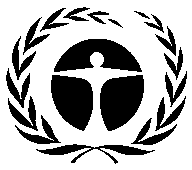 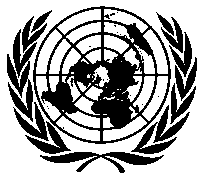 联 合 国环 境 规 划 署联 合 国环 境 规 划 署Distr.GENERAL23 September 2021CHINESEORIGINAL: ENGLISH